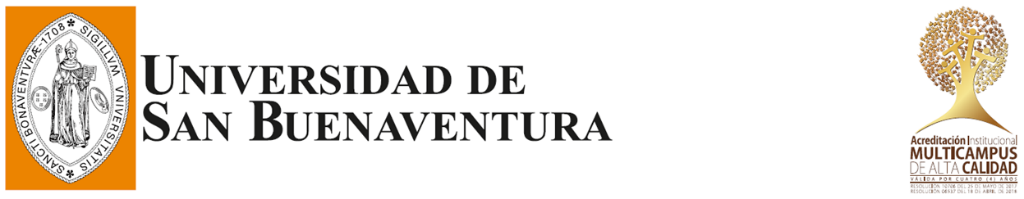 Medellín, 16 de septiembre de 2023SeñorDaniel Palacios GómezCoordinador EditorialUniversidad de San Buenaventura MedellínCordial saludo,Estimado señor Palacios, para la convocatoria 08 de 2023-2024 nos permitimos presentar la propuesta xxxxxxxx. El texto tiene una extensión de xxxx páginas, ha sido elaborado de acuerdo con las indicaciones de la Editorial Bonaventuriana y consta de los siguientes apartados: prefacio, presentación, prólogo, tabla de contenido, introducción, seis capítulos, conclusiones, referencias y anexos. En su interior se encuentran xx tablas y xx figuras, las cuales están debidamente citadas en alta resolución y en archivos independientes para su debido manejo en los programas de diseño. Las normas que acogió el libro fueron APA en su 7ª. Ed. Se adjuntan autorizaciones para la adaptación de xx figuras (figuras x, x, x, x, x y x) y el permiso formal para la reproducción del poema que utilizamos en el capítulo uno. Después de revisar el manuscrito a través Turnitin, los análisis de coincidencia fueron del x%, todo está debidamente citado, también se adjunta el reporte. Todo lo que se desarrolla en la obra es de nuestra autoría, y, por lo tanto, asumimos todos los compromisos legales y económicos que se pudieran presentar por asuntos de derechos de autor.El manuscrito es producto de un proyecto de investigación realizado por la Universidad de Universidad de San Buenaventura Medellín. El proyecto cuenta con $xxxxx para el proceso editorial. También dejo acta de la Dirección de Investigaciones y Posgrados de la Universidad de San Buenaventura Medellín en la que se da el aval respectivo para someter este producto a procesos editoriales en coedición. Se adjuntan hojas de vida (también el enlace de los CvLAC) de los autores, RUT actualizados y copias de cédula. Se siguieron los estándares éticos de la APA en la realización del estudio. Los autores estamos de acuerdo con los procesos de publicación de la convocatoria 07. El perfil idóneo para la evaluación del libro es: xxxxxxxxxx. En caso de necesitar algunos pares, con el mayor de los gustos puedo sugerir algunos nombres, con quienes no hay conflicto de intereses y no están enterados de la producción de esta obra.Como autor principal mantendré informado a mi colega y coautor del progreso durante el proceso de evaluación editorial, revisiones y cualquier otro asunto requerido por la editorial. Cualquier inquietud, no duden en consultarme. Cordialmente, Dr. Autor principal o compiladorUniversidad de San Buenaventura Medellín